& 
20TH ANNUAL FUNDRAISER GOLF TOURNAMENT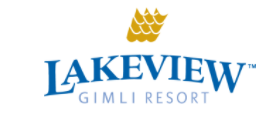 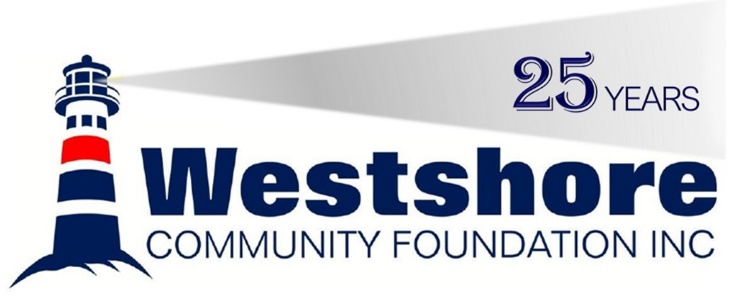 Monday, August 19, 2024REGISTRATION, BREAKFAST & DINNER – LAKEVIEW RESORT10:00 AM Registration & Breakfast, 11:00 AM Putting Contest, 12:00 PM Shotgun Start6:00 PM Dinner & PrizesGOLF TOURNAMENT – LINKS AT THE LAKE18 Hole Texas ScrambleTeam or Individual Entry WelcomeEntry Fee:  $150.00 per personIncludes:  Cart, 18 Holes of Golf, Breakfast, Dinner & PrizesREGISTRATION, BREAKFAST & DINNER – LAKEVIEW RESORT10:00 AM Registration & Breakfast, 11:00 AM Putting Contest, 12:00 PM Shotgun Start6:00 PM Dinner & PrizesGOLF TOURNAMENT – LINKS AT THE LAKE18 Hole Texas ScrambleTeam or Individual Entry WelcomeEntry Fee:  $150.00 per personIncludes:  Cart, 18 Holes of Golf, Breakfast, Dinner & PrizesREGISTRATION, BREAKFAST & DINNER – LAKEVIEW RESORT10:00 AM Registration & Breakfast, 11:00 AM Putting Contest, 12:00 PM Shotgun Start6:00 PM Dinner & PrizesGOLF TOURNAMENT – LINKS AT THE LAKE18 Hole Texas ScrambleTeam or Individual Entry WelcomeEntry Fee:  $150.00 per personIncludes:  Cart, 18 Holes of Golf, Breakfast, Dinner & PrizesREGISTRATION, BREAKFAST & DINNER – LAKEVIEW RESORT10:00 AM Registration & Breakfast, 11:00 AM Putting Contest, 12:00 PM Shotgun Start6:00 PM Dinner & PrizesGOLF TOURNAMENT – LINKS AT THE LAKE18 Hole Texas ScrambleTeam or Individual Entry WelcomeEntry Fee:  $150.00 per personIncludes:  Cart, 18 Holes of Golf, Breakfast, Dinner & PrizesGolfer:Phone:Phone:E-mail:Golfer:Phone:Phone:E-mail:Golfer:Phone:Phone:E-mail:Golfer:Phone:Phone:E-mail:Please return this form with payment to:Westshore Community FoundationBox 395, Gimli, MB  R0C 1B0Or by email to admin@wcf-foundation.ca or phone at 204-642-9796Please make Cheques payable to “Westshore Community Foundation”Cash, E-transfer, Debit, Visa and Mastercard are accepted at the Westshore Community Foundation office 
The first 36 paid teams will be accepted.Contact:Please return this form with payment to:Westshore Community FoundationBox 395, Gimli, MB  R0C 1B0Or by email to admin@wcf-foundation.ca or phone at 204-642-9796Please make Cheques payable to “Westshore Community Foundation”Cash, E-transfer, Debit, Visa and Mastercard are accepted at the Westshore Community Foundation office 
The first 36 paid teams will be accepted.Contact:Please return this form with payment to:Westshore Community FoundationBox 395, Gimli, MB  R0C 1B0Or by email to admin@wcf-foundation.ca or phone at 204-642-9796Please make Cheques payable to “Westshore Community Foundation”Cash, E-transfer, Debit, Visa and Mastercard are accepted at the Westshore Community Foundation office 
The first 36 paid teams will be accepted.Contact:Please return this form with payment to:Westshore Community FoundationBox 395, Gimli, MB  R0C 1B0Or by email to admin@wcf-foundation.ca or phone at 204-642-9796Please make Cheques payable to “Westshore Community Foundation”Cash, E-transfer, Debit, Visa and Mastercard are accepted at the Westshore Community Foundation office 
The first 36 paid teams will be accepted.Contact:Amber Reykdal   Tournament CoordinatorLakeview Resort Gimli204-642-4425areykdal@lakeviewresorts.comAmber Reykdal   Tournament CoordinatorLakeview Resort Gimli204-642-4425areykdal@lakeviewresorts.comDarin Lemieux   Events ChairWestshore Community Foundation Inc.204-290-2200darin@ronanorth.com Darin Lemieux   Events ChairWestshore Community Foundation Inc.204-290-2200darin@ronanorth.com 